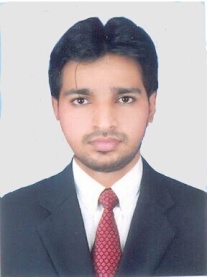 CAREER OBJECTIVE:To groom my technical and professional abilities by working in a professional  and                challenging environment and by being  an Integral Part  of  an Organization which                offers growth opportunities with competitive environment.To gain experience and excel in my profession.CAREER PROFILE/SKILLS:Flexible.Self-Motivated, Dedicated and Hard Working.Effective Interpersonal and Communication Skills.Building and maintaining customer relationships and customer satisfaction. Strong work ethic and detail oriented.Ability to work under High-Pressurized Work Environment.Taking personal responsibility for work.COMPUTER SKILLS:         Microsoft Office (Word, Excel, PowerPoint).        Windows XP, VISTA, 7, 8.        Internet.        Typing speed of more than 45 WPM.PROFESSIONAL WORK EXPERIENCE: Organization:			Moon Pharmacy, Faisalabad, Pakistan.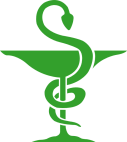 (Leading group of Pharmacies)Tenure:			August 2014– November 2017 Designation:			PharmacistResponsibilities:			Handling of prescription.Patient Counseling.Counseling of customers on medication.Responsible for all the insurance Procedures, “covering more than 30  insurance companies”Maintaining the expiry.OTC drug prescriptions.Maintaining records of Narcotics and Controlled Drugs.Monitoring fridge temperature.ACADEMIC EDUCATION:LICENSES:Dubai Health Authority. (DHA) Eligibility. (DHA/LS/4102017/751547) Ministry Of Health (MOH) Eligibility.           (MOH/160209)TRAININGS & WORKSHOPS:“1st National Pharmacy Symposium” Organized by College of Pharmacy Government College University Faisalabad on April 21, 2011.“Career Counseling” Organized by College of Pharmacy Government College University Faisalabad on June 6, 2013. “Current Good Manufacturing Practices” Organized by College of Pharmacy Government College University Faisalabad on January 10, 2014.“Forensic Science: A New Horizon of Pharmacy” Organized by College of Pharmacy Government College University Faisalabad on February 27, 2014.“Legal Issues: Pharmacy Profession in Saudi Arabia” Organized by College of Pharmacy Government College University Faisalabad on March 19, 2014.PERSONAL INFORMATION:Date of Birth		:	March 23, 1992Nationality 		:            PakistaniREFERENCE:Reference will be furnished on demand.DEGREE/CERTIFICATIONEXAMINING BODY:YEAR Doctor of Pharmacy (Pharm-D)Faculty of Pharmaceutical Sciences, Government College University Faisalabad.2014Intermediate (Pre Medical)Board of Intermediate and Secondary Education Faisalabad.2009